Publicado en Madrid el 09/07/2018 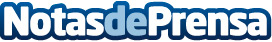 DHL Freight celebra la inauguración de su almacén en TurquíaEl almacén, de 38.000 metros cuadrados, en la zona industrial de Manisa, ofrece almacenamiento y servicios logísticos personalizados y de valor añadido. Ha contado con una inversión de casi 10 millones de eurosDatos de contacto:Noelia Perlacia915191005Nota de prensa publicada en: https://www.notasdeprensa.es/dhl-freight-celebra-la-inauguracion-de-su Categorias: Internacional Finanzas Logística Consumo Industria Automotriz http://www.notasdeprensa.es